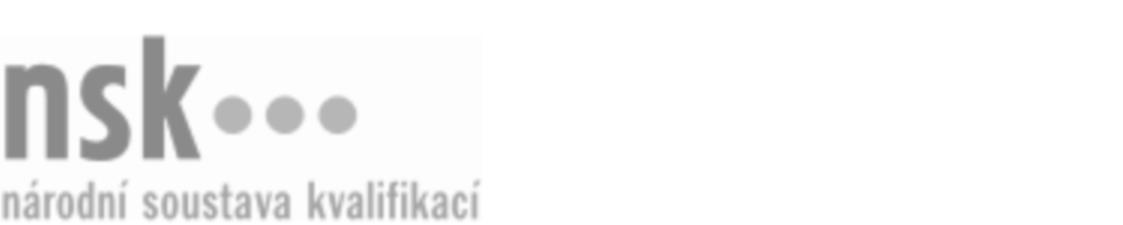 Kvalifikační standardKvalifikační standardKvalifikační standardKvalifikační standardKvalifikační standardKvalifikační standardKvalifikační standardKvalifikační standardProvozovatel přírodních a umělých koupališť (kód: 69-054-R) Provozovatel přírodních a umělých koupališť (kód: 69-054-R) Provozovatel přírodních a umělých koupališť (kód: 69-054-R) Provozovatel přírodních a umělých koupališť (kód: 69-054-R) Provozovatel přírodních a umělých koupališť (kód: 69-054-R) Provozovatel přírodních a umělých koupališť (kód: 69-054-R) Provozovatel přírodních a umělých koupališť (kód: 69-054-R) Autorizující orgán:Ministerstvo pro místní rozvojMinisterstvo pro místní rozvojMinisterstvo pro místní rozvojMinisterstvo pro místní rozvojMinisterstvo pro místní rozvojMinisterstvo pro místní rozvojMinisterstvo pro místní rozvojMinisterstvo pro místní rozvojMinisterstvo pro místní rozvojMinisterstvo pro místní rozvojMinisterstvo pro místní rozvojMinisterstvo pro místní rozvojSkupina oborů:Osobní a provozní služby (kód: 69)Osobní a provozní služby (kód: 69)Osobní a provozní služby (kód: 69)Osobní a provozní služby (kód: 69)Osobní a provozní služby (kód: 69)Osobní a provozní služby (kód: 69)Týká se povolání:Kvalifikační úroveň NSK - EQF:666666666666Odborná způsobilostOdborná způsobilostOdborná způsobilostOdborná způsobilostOdborná způsobilostOdborná způsobilostOdborná způsobilostNázevNázevNázevNázevNázevÚroveňÚroveňOrientace v základní legislativě týkající se provozování přírodních a umělých koupališťOrientace v základní legislativě týkající se provozování přírodních a umělých koupališťOrientace v základní legislativě týkající se provozování přírodních a umělých koupališťOrientace v základní legislativě týkající se provozování přírodních a umělých koupališťOrientace v základní legislativě týkající se provozování přírodních a umělých koupališť66Dodržování hygieny při provozování přírodních a umělých koupališťDodržování hygieny při provozování přírodních a umělých koupališťDodržování hygieny při provozování přírodních a umělých koupališťDodržování hygieny při provozování přírodních a umělých koupališťDodržování hygieny při provozování přírodních a umělých koupališť55Dodržování BOZP při provozování přírodních a umělých koupališťDodržování BOZP při provozování přírodních a umělých koupališťDodržování BOZP při provozování přírodních a umělých koupališťDodržování BOZP při provozování přírodních a umělých koupališťDodržování BOZP při provozování přírodních a umělých koupališť55Zajišťování ekonomického provozu přírodního a umělého koupalištěZajišťování ekonomického provozu přírodního a umělého koupalištěZajišťování ekonomického provozu přírodního a umělého koupalištěZajišťování ekonomického provozu přírodního a umělého koupalištěZajišťování ekonomického provozu přírodního a umělého koupaliště66Řízení a organizace provozu přírodního a umělého koupalištěŘízení a organizace provozu přírodního a umělého koupalištěŘízení a organizace provozu přírodního a umělého koupalištěŘízení a organizace provozu přírodního a umělého koupalištěŘízení a organizace provozu přírodního a umělého koupaliště66Personální řízení v provozu přírodního a umělého koupalištěPersonální řízení v provozu přírodního a umělého koupalištěPersonální řízení v provozu přírodního a umělého koupalištěPersonální řízení v provozu přírodního a umělého koupalištěPersonální řízení v provozu přírodního a umělého koupaliště66Zajišťování propagace služeb při provozování přírodních a umělých koupališťZajišťování propagace služeb při provozování přírodních a umělých koupališťZajišťování propagace služeb při provozování přírodních a umělých koupališťZajišťování propagace služeb při provozování přírodních a umělých koupališťZajišťování propagace služeb při provozování přírodních a umělých koupališť66Provozovatel přírodních a umělých koupališť,  28.03.2024 21:30:32Provozovatel přírodních a umělých koupališť,  28.03.2024 21:30:32Provozovatel přírodních a umělých koupališť,  28.03.2024 21:30:32Provozovatel přírodních a umělých koupališť,  28.03.2024 21:30:32Strana 1 z 2Strana 1 z 2Kvalifikační standardKvalifikační standardKvalifikační standardKvalifikační standardKvalifikační standardKvalifikační standardKvalifikační standardKvalifikační standardPlatnost standarduPlatnost standarduPlatnost standarduPlatnost standarduPlatnost standarduPlatnost standarduPlatnost standarduStandard je platný od: 26.04.2016Standard je platný od: 26.04.2016Standard je platný od: 26.04.2016Standard je platný od: 26.04.2016Standard je platný od: 26.04.2016Standard je platný od: 26.04.2016Standard je platný od: 26.04.2016Provozovatel přírodních a umělých koupališť,  28.03.2024 21:30:32Provozovatel přírodních a umělých koupališť,  28.03.2024 21:30:32Provozovatel přírodních a umělých koupališť,  28.03.2024 21:30:32Provozovatel přírodních a umělých koupališť,  28.03.2024 21:30:32Strana 2 z 2Strana 2 z 2